 Ch 7 Review QuestionsPart AOrganic MoleculesList the four groups of organic molecules.  Where do most organisms get the raw materials to build these organic molecules?What three elements do all organic molecules share?  Which three elements are sometimes found in organic molecules?  What is the way you can remember these?Name the type of bond that holds together the organic molecules.  Why is this a good type of bond for these molecules?Describe the difference between a monomer and a polymer and give one example of each.Explain what happens during the chemical process of Dehydration Synthesis.  Is water produced or used?Explain what happens during the chemical process Hydrolysis.  Is water produced or used?Name the process illustrated below.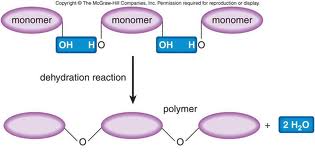 Name the process illustrated below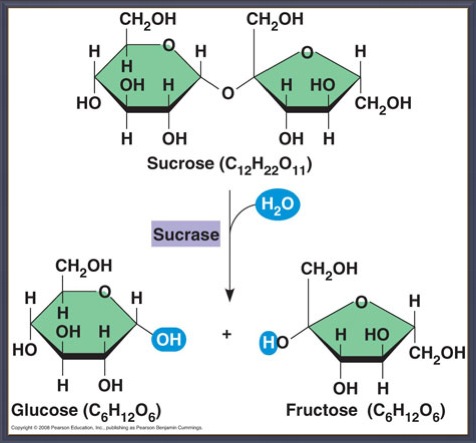 CarbohydratesWhat three elements are found in carbohydrates?  In which ratios do they exist?Which of the following is the formula for a carbohydrate?  (H2O or CH3(CH2)10CO2H or CO2, or C6H12O6)  Explain how you know.List and describe the two main functions of carbohydrates.List the three categories of carbohydrates (based on their size).  Which are considered sugars? Which are considered starches?Which category of carbohydrate is illustrated below?  Explain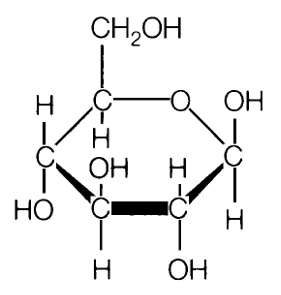 Which category of carbohydrate is illustrated below? Explain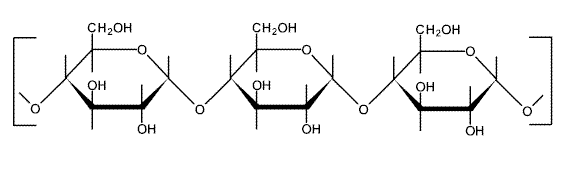 Which category of carbohydrate is illustrated below?  Explain.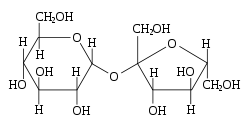 